Муниципальное бюджетное общеобразовательное учреждениеДроновская средняя общеобразовательная школаимени Героя Советского Союза                                                                                                                                                        Ильи Кирилловича ХахеринаКарачевского района Брянской области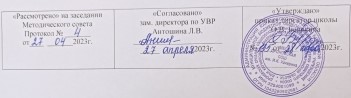 Рабочая программапо  физикеДЛЯ    11  КЛАССАНА 2023 - 2025 УЧЕБНЫЙ ГОДСоставитель программы: учитель физики 1 категорииКороткая Людмила Николаевнастаж работы 47 летПояснительная запискаРабочая образовательная программа по учебному предмету химия   для 11 класса  составлена на основании следующих нормативно- правовых документов:-Федерального Закона от 29 декабря 2012 года № 273 – ФЗ «Об образовании в Российской Федерации» (ред.от02.07.2021);-Приказа  Министерства просвещения Российской Федерации от 31.05.2021№287 "Об утверждении федерального государственного образовательного стандарта основного общего образования"(зарегистрирован05.07.2021№64101);-Приказа Министерства образования и науки Российской Федерации от 12августа 2022г. №732«О внесении изменений в Федеральный государственный образовательный стандарт среднего общего образования, утвержденного приказомМинистерстваобразованияинаукиРоссийскойФедерацииот17 мая 2012г №413;-Основной общеобразовательной программы среднего общего образования МБОУ Дроновская СОШ им.И.К.Хахерина (с дополнениями и изменениями);-Требований к результатам освоения основной образовательной программы основного общего образования;-Учебного плана МБОУ Дроновская СОШ им.И.К.Хахерина;-Положения о требованиях к составлению рабочей программы учителями-предметниками от 04.04.2017г,протокол№ 4.   В данной программе предложен собственный подход в части структурирования учебного материала, изменена последовательность материала, распределение часов по разделу темы. Данная перестановка способствует не сковывать творческую инициативу, предоставляет возможность реализовать различные подходы к построению учебного курса с учетом индивидуальных способностей учащихся.      Программа предусматривает 68 часов в год, из расчета 2 часа в неделю.Планируемые результаты освоения предметаЛичностные результаты:в ценностно-ориентационной сфере – чувство гордости за российскую физическую науку, гуманизм, положительное отношение к труду, целеустремленность;в трудовой сфере – готовность к осознанному выбору дальнейшей образовательной траектории;в познавательной (когнитивной, интеллектуальной) сфере – умение управлять своей познавательной деятельностью.Метапредметные результаты:использование умений и навыков различных видов познавательной деятельности, применение основных методов познания (системно-информационный анализ, моделирование и т.д.) для изучения различных сторон окружающей действительности;использование основных интеллектуальных операций: формулирование гипотез, анализ и синтез, сравнение, обобщение, систематизация, выявление причинно-следственных связей, поиск аналогов;умение генерировать идеи и определять средства, необходимые для их реализации;умение определять цели и задачи деятельности, выбирать средства реализации целей и применять их на практике;использование различных источников для получения физической информации, понимание зависимости содержания и формы представления информации от целей коммуникации и адресата.Предметные результаты(на базовом уровне):в познавательной сфере:давать определения изученным понятиям;называть основные положения изученных теорий и гипотез;описывать демонстрационные и самостоятельно проведенные эксперименты, используя для этого естественный (русский, родной) язык и язык физики;классифицировать изученные объекты и явления;делать выводы и умозаключения из наблюдений, изученных физических закономерностей, прогнозировать возможные результаты;структурировать изученный материал;интерпретировать физическую информацию, полученную из других источников;применять приобретенные знания по физике для решения практических задач, встречающихся в повседневной жизни, для безопасного использования бытовых технических устройств, рационального природопользования и охраны окружающей среды;в ценностно-ориентационной сфере –  анализировать и оценивать последствия для окружающей среды бытовой и производственной деятельности человека, связанной с использованием физических процессов;в трудовой сфере – проводить физический эксперимент;в сфере физической культуры – оказывать первую помощь при травмах, связанных с лабораторным оборудованием и бытовыми техническими устройствами.Планирование учебного материалаСодержание  тем учебного предметаЭлектродинамикаЭлектромагнитная индукция (продолжение)Магнитное поле. Вектор магнитной индукции. Сила Ампера. Сила Лоренца. Магнитные свойства вещества. Электромагнитная индукция. Закон электромагнитной индукции. Самоиндукция. Индуктивность. Энергия магнитного поля.Колебания и волны. Механические колебания. Свободные колебания. Математический маятник. Гармонические колебания. Амплитуда, период, частота и фаза колебаний. Вынужденные колебания. Резонанс. Автоколебания.Электрические колебания.Свободные колебания в колебательном контуре. Период свободных электрических колебаний. Вынужденные колебания. Переменный электрический ток. Емкость и индуктивность в цепи переменного тока. Мощность в цеди переменного тока. Резонанс в электрической цепи.Производство, передача и потребление электрической энергии. Генерирование электрической энер-гии. Трансформатор. Передача электрической энергии.Механические волны. Продольные и поперечные волны. Длина волны. Скорость распространения волны. Звуковые волны. Интерференция воли. Принцип Гюйгенса. Дифракция волн.Электромагнитные волны. Излучение электромагнитных волн. Свойства электромагнитных волн. Принципы радиосвязи. Телевидение.Оптика Световые лучи. Закон преломления света. Призма. Дисперсия света. Формула тонкой линзы. Получение изображения с помощью линзы. Светоэлектромагнитныеволны. Скорость света и методы ее измерения, Интерференция света. Когерентность. Дифракция света. Дифракционная решетка. Поперечность световых волн. Поляризация света. Излучение и спектры. Шкала электромагнитных волн.Основы специальной теории относительности.Постулаты теории относительности. Принцип относительности Эйнштейна. Постоянство скорости света. Пространство и время в специальной теории относительности. Релятивистская динамика. Связь массы с энергией.Квантовая физика Световые кванты.Тепловое излучение. Постоянная Планка. Фотоэффект. Уравнение Эйнштейна для фотоэффекта. Фотоны.Атомная физика. Строение атома. Опыты Резерфорда. Квантовые постулаты Бора. Модель атома водорода Бора. Трудности теории Бора. Квантовая механика. Гипотеза де Бройля. Корпускулярное волновой дуализм. Дифракция электронов. Лазеры.Физика атомного ядра. Методы регистрации элементарных частиц. Радиоактивные превращения. Закон радиоактивного распада. Протон-нейтронная модель строения атомного ядра. Энергия связи нуклонов в ядре. Деление и синтез ядер. Ядерная энергетика.ТЕМАТИЧЕСКОЕ ПЛАНИРОВАНИЕ№ТемаКол-во часовК/рЛ/р1Электродинамика1022Магнитное поле311Электромагнитная индукция7112Колебания и волны1711Механические колебания31Электромагнитные колебания8Механические  волны1Электромагнитные волны513Оптика1815 Геометрическая оптика64Элементы теории относительности3 Волновая оптика9114Квантовая физика1721Световые кванты6Атомная физика111Значение физики для развития мира  1Строение и эволюция Вселенной5ИТОГО:6869№ урокаТема урокаКоличество часоПримечаниеРаздел 1. Электродинамика  (продолжение) 10 часов.Раздел 1. Электродинамика  (продолжение) 10 часов.Раздел 1. Электродинамика  (продолжение) 10 часов.Магнитноеполе(3 часов).Магнитноеполе(3 часов).Магнитноеполе(3 часов).1/1Взаимодействие токов. Магнитное поле.  . Сила Ампера. Электроизмерительные приборы. Громкоговоритель.1 2/2Действие магнитного поля на движущийся заряд. Сила Лоренца. Лабораторная работа №1 Наблюдение действия магнитного поля на ток»1 3/3Контрольная работа №1 по теме «Магнитное поле». Входной контроль1Тема 2.Электромагнитная индукция (7  часов).Тема 2.Электромагнитная индукция (7  часов).Тема 2.Электромагнитная индукция (7  часов).Тема 2.Электромагнитная индукция (7  часов).1/4Явление электромагнитной индукции. Магнитный поток. Направление индукционного тока.  Правило Ленца.12/5Э.Д.С. индукции в движущихся проводниках.Законэлектромагнитнойиндукции.13/6Решениезадач. 14/7Самоиндукция. Индуктивность.15/8Энергиямагнитногополя.16/9Лабораторная работа №2 «Изучение явления электромагнитной индукции»177/10 Тест по теме «Электромагнитная индукция» 	1Раздел 2. Колебания и волны.(17 часов).Раздел 2. Колебания и волны.(17 часов).Раздел 2. Колебания и волны.(17 часов).Раздел 2. Колебания и волны.(17 часов).Тема 1. «Механические колебания».  (3 часов),Тема 1. «Механические колебания».  (3 часов),Тема 1. «Механические колебания».  (3 часов),Тема 1. «Механические колебания».  (3 часов),1/11Свободные и вынужденные колебания. Динамика колебательного движения.  Гармонические колебания. Фаза колебаний Превращение энергии при гармонических колебаниях. Резонанс. Применение и борьба с ним12/12Лабораторная работа №3 «определение ускорения свободного падения при помощи маятника.13/13 Самостоятельная работа по теме «Механические колебания»  . Контроль за 1 четверть.1Тема 2. Электромагнитные колебания.          (8 часов).Тема 2. Электромагнитные колебания.          (8 часов).Тема 2. Электромагнитные колебания.          (8 часов).Тема 2. Электромагнитные колебания.          (8 часов).1/14Свободные и вынужденные  электромагнитные колебания. Аналогия между эл.магн. колебаниями и мех.. Период свободных электрических колебаний. Переменный электрический ток.12/15Активное сопротивление в цепи переменного тока.13/16Емкостное сопротивление в цепи переменного тока.14/17Индуктивное сопротивление в цепи переменного тока.15/18Решениезадач.  .16/19Производство, передача и использование электрической энергии.17/20Решениезадач.  18/21 Контрольная работа 3 по теме «механические и электромагнитные колебания»1Тема 3. «Механическиеволны»(1часа).Тема 3. «Механическиеволны»(1часа).Тема 3. «Механическиеволны»(1часа).Тема 3. «Механическиеволны»(1часа).1/22Волновые явления.  Волны в среде. Звуковые волны. Характеристикизвука.1Тема 4. «Электромагнитные волны».           (5 часов).Тема 4. «Электромагнитные волны».           (5 часов).Тема 4. «Электромагнитные волны».           (5 часов).Тема 4. «Электромагнитные волны».           (5 часов).1/23 Экспериментальное обнаружение электромагнитных волн. Плотность потока электромагнитного излучения.12/24Изобретение радио А. С. Поповым. Принцип радиосвязи. Модуляция и детектирование. Распространение радиоволн. Радиолокация13/25Телевидение. Влияние искусственных и естественных электромагнитных колебаний на живые организмы.14/26Обобщающий урок: «Механические и электромагнитные волны».15/27Контрольная работа №5  Административный контроль.1Раздел 3. Оптика .                       (18  часа).Раздел 3. Оптика .                       (18  часа).Раздел 3. Оптика .                       (18  часа).Раздел 3. Оптика .                       (18  часа).Тема 1. Геометрическая оптика.            (6  часов).Тема 1. Геометрическая оптика.            (6  часов).Тема 1. Геометрическая оптика.            (6  часов).1/28Скорость света. Закон отражения.Л/р. №4 «изучение отражения света в плоском зеркале».12/29Закон преломления света. Лабораторная работа №5 «Измерение показателя преломления стекла»13/30Полноеотражение.14/31Линза. Построение изображения в линзах.15/32Лабораторная работа №6 «Определение оптической силы и фокусного расстояния собирающей линзы»16/33Контрольнаяработа № 5 «геометрическаяоптика»1Тема 2.Волновая оптика.(9 часов).Тема 2.Волновая оптика.(9 часов).Тема 2.Волновая оптика.(9 часов).Тема 2.Волновая оптика.(9 часов).1/34Дисперсиясвета.12/35Интерференция  света.13/36Дифракция механических волн и света. Л/р. №7 «Наблюдение интерференции и дифракции света».14/37Дифракционнаярешетка.15/38Лабораторная работа №8 «Измерение длины световой волны»16/39Видыизлучений. Источникисвета.17/40Спектры и спектральныйанализ.18/41Лабораторная работа №9 «Наблюдение сплошного и линейчатого спектров»19/42Шкалаэлектромагнитныхволн.1Тема 3. «Элементы теории относительности»(3 часа).Тема 3. «Элементы теории относительности»(3 часа).Тема 3. «Элементы теории относительности»(3 часа).Тема 3. «Элементы теории относительности»(3 часа).1/43Законы электродинамики и принцип относительности». Постулаты теории относительности. Релятивистский закон сложения скоростей12/44Зависимостьмассыотскорости.13/45Связь между массой и энергией. 1Раздел 4. Квантовая физика.             (17 часа).Тема 1. Световыекванты(6 часов).Раздел 4. Квантовая физика.             (17 часа).Тема 1. Световыекванты(6 часов).Раздел 4. Квантовая физика.             (17 часа).Тема 1. Световыекванты(6 часов).Раздел 4. Квантовая физика.             (17 часа).Тема 1. Световыекванты(6 часов).1/46Теорияфотоэффекта.Применениефотоэффекта.12/47Решение задач по фотоэффекту.Контроль за 3 четверть13/48Фотоны.14/49Давлениесвета.15/50Химическое действие света. Тест по теме «Световые кванты».  16/51Контрольная работа №6 по теме «Световые кванты»1Тема 2. Атомнаяфизика. (11часов).Тема 2. Атомнаяфизика. (11часов).Тема 2. Атомнаяфизика. (11часов).Тема 2. Атомнаяфизика. (11часов).1/52Ядерная модель атома. Квантовые постулаты Бора.12/53Лазеры.1 3/54 Открытие радиоактивности. Радиоактивные превращения.14/55Методы наблюдения и регистрации элементарных частиц. Л/р. №10 «Изучение треков заряженных частиц».15/56 Изотопы. Открытие нейтрона. Строение атомного ядра. Правило смещения.16/57Законрадиоактивногораспада.17/58  Ядерные силы. Энергия связи. Решение задач на расчет энергии связи.18/59Ядерные реакции. Энергетический выход ядерных реакций.19/60Деление ядер урана. Цепная ядерная реакция. Термоядерные реакции. Ядерныйреактор.110/61Решениезадач. 111/62Контрольная работа № 7 . Промежуточная аттестация.1Астрономия.(5 часов).Астрономия.(5 часов).Астрономия.(5 часов).Астрономия.(5 часов).1/63Звездное небо. Небесные координаты. Созвездия. Основы небесной механики. Законы Кеплера.12/64Планетыземнойгруппы.13/65Кометы. Метеоры. Метеориты. 14/66Планетыгиганты.15/67Звезды и источники их энергии. Эволюциязвезд16/68   Галактика. Пространственные масштабы наблюдаемой Вселенной.1